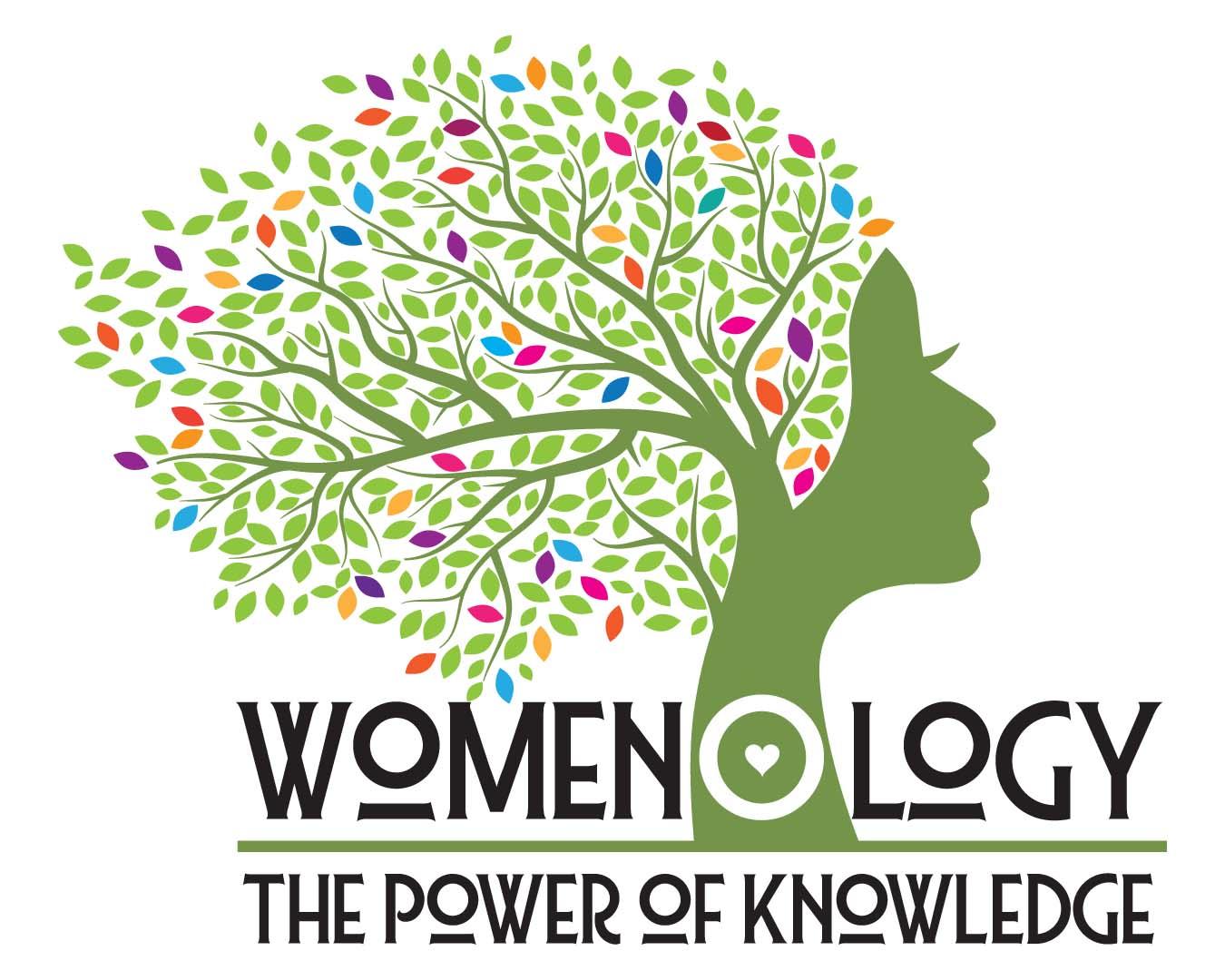 Additional Resources for Mindfulness Session 4/22/21Peace is Every Step, Thich Nhat HanhMeditation for Fidgety Skeptics, Dan Harris